Publicado en Madrid el 09/02/2023 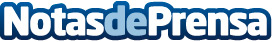 Los Fondos de inversión quieren entrar con fuerza en el sector del deporte y buscan crear equipos expertos, según CatenonDemandan directivos en áreas que van desde la Inteligencia Artificial y el Big Data al Marketing, desde la dirección financiera al Asset Manager. La consolidación del peso económico del deporte, junto a la expansión de algunos clubes y estrellas más allá de las fronteras nacionales, reclaman una mayor profesionalización de la gestión de clubes y ligas. Sigue habiendo una desigual representación de hombres y mujeres en los puestos de decisión de las organizaciones deportivasDatos de contacto:María Guijarro622836702Nota de prensa publicada en: https://www.notasdeprensa.es/los-fondos-de-inversion-quieren-entrar-con Categorias: Finanzas Fútbol Comunicación Marketing http://www.notasdeprensa.es